“ΣΥΓΧΡΟΝΟ ΕΠΙΜΕΛΗΤΗΡΙΟ” ΑΠΟΦΑΣΙΖΟΥΜΕ ΤΟ ΕΠΙΜΕΛΗΤΗΡΙΟ ΠΟΥ ΘΕΛΟΥΜΕ, ΠΟΥ ΜΑΣ ΑΞΙΖΕΙ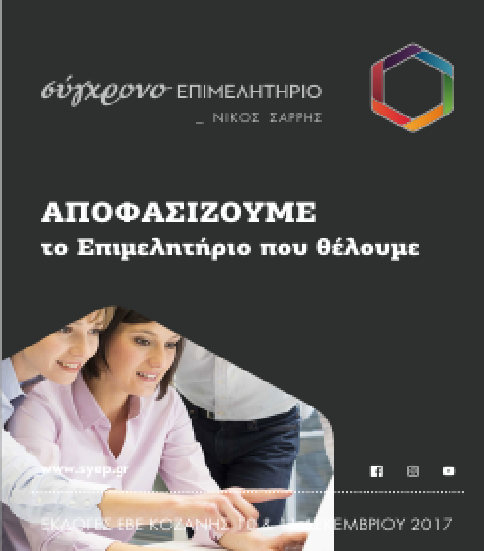 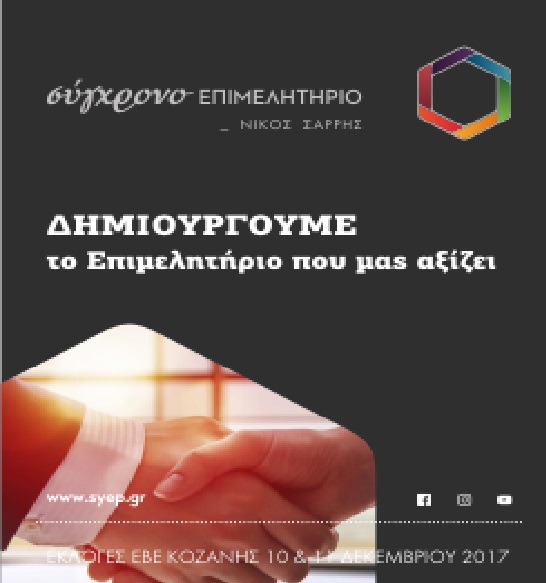 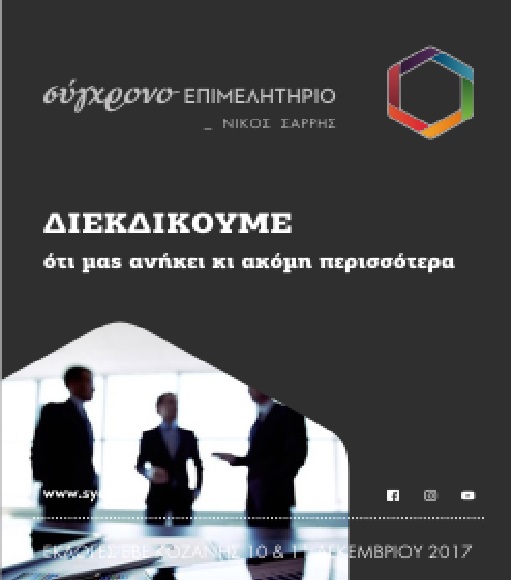 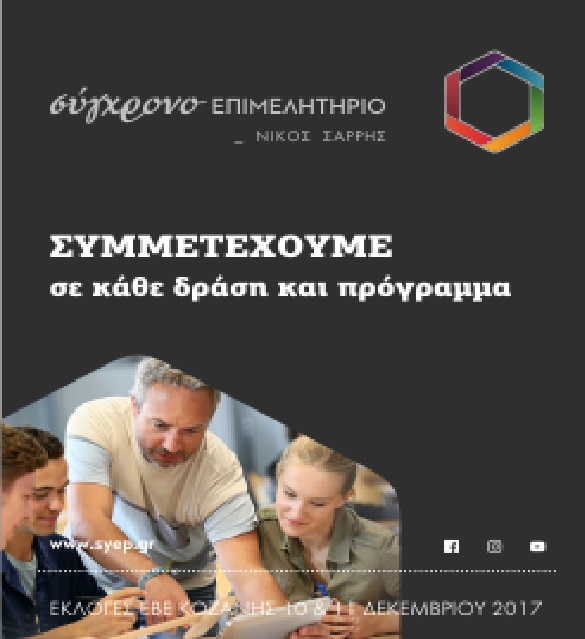 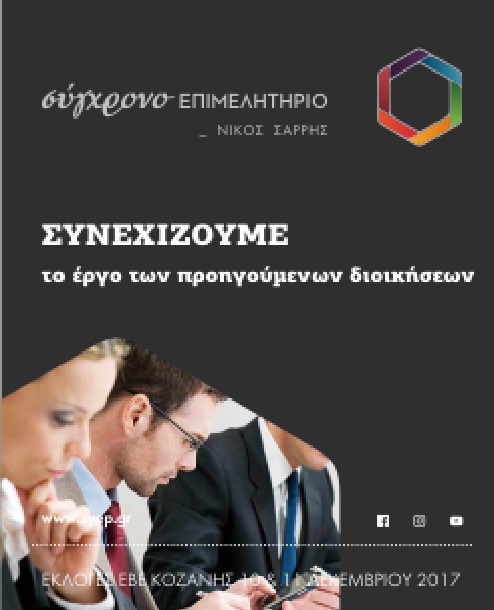 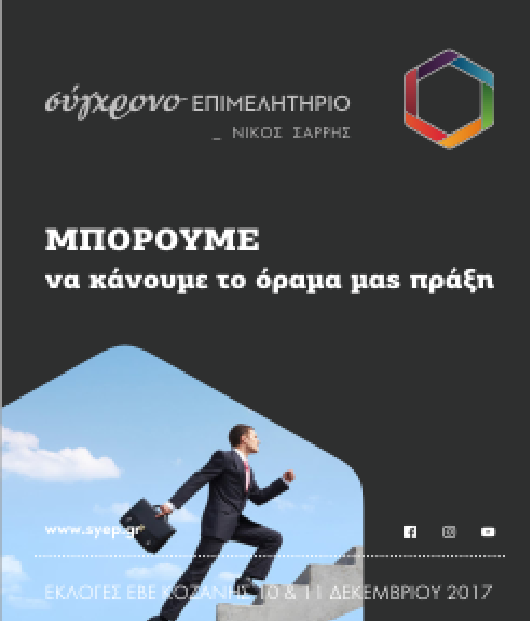 